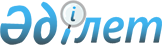 О внесении изменений в постановление Правления Национального Банка Республики Казахстан от 24 сентября 2003 года № 346 "Об утверждении Правил о методике расчета ставки обязательных взносов и условных обязательств, порядке и сроках уплаты обязательных и чрезвычайных взносов, формирования и учета условных обязательств страховыми организациями - участниками Фонда гарантирования страховых выплат"
					
			Утративший силу
			
			
		
					Постановление Правления Агентства Республики Казахстан по регулированию и надзору финансового рынка и финансовых организаций от 27 декабря 2004 года N 394. Зарегистрировано Министерством юстиции Республики Казахстан 28 января 2005 года N 3403. Утратило силу постановлением Правления Агентства Республики Казахстан по регулированию и надзору финансового рынка и финансовых организаций от 2 октября 2008 года N 141



      


Сноска. Утратило силу 


 постановлением 


 Правления Агентства РК по регулированию и надзору финансового рынка и финансовых организаций от 02.10.2008 N 141 (порядок введения в действие см. 


 п. 3 


).



      В целях совершенствования нормативных правовых актов, регулирующих деятельность страховых (перестраховочных) организаций, Правление Агентства Республики Казахстан по регулированию и надзору финансового рынка и финансовых организаций (далее - Агентство) 

ПОСТАНОВЛЯЕТ:





     1. Внести в 
 постановление 
 Правления Национального Банка Республики Казахстан от 24 сентября 2003 года № 346 "Об утверждении Правил о методике расчета ставки обязательных взносов и условных обязательств, порядке и сроках уплаты обязательных и чрезвычайных взносов, формирования и учета условных обязательств страховыми организациями - участниками Фонда гарантирования страховых выплат" (зарегистрированное в Реестре государственной регистрации нормативных правовых актов Республики Казахстан под № 2547, опубликованное 20 октября - 2 ноября 2003 года в изданиях Национального Банка Республики Казахстан «Казакстан Улттык Банкінін Хабаршысы» и «Вестник Национального Банка Республики Казахстан» № 22), с изменениями и дополнениями, внесенными 
 постановлением 
 Правления Агентства по регулированию и надзору финансового рынка и финансовых организаций от 15 марта 2004 года № 75 (зарегистрированным в Реестре государственной регистрации нормативных правовых актов Республики Казахстан под № 2805), следующие изменения:



     в Правилах о методике расчета ставки обязательных взносов и условных обязательств, порядке и сроках уплаты обязательных и чрезвычайных взносов, формирования и учета условных обязательств страховыми организациями - участниками Фонда гарантирования страховых выплат, утвержденных указанным постановлением: 



     пункт 6 изложить в следующей редакции:



     «6. Расчет суммы обязательного взноса производится страховой организацией - участником самостоятельно ежеквартально путем умножения ставки обязательного взноса на сумму начисленных в течение отчетного квартала страховых премий (за минусом фактически возвращенных страховых премий страхователям в случае досрочного расторжения договора страхования и страховых премий, начисленных по договорам перестрахования страховым (перестраховочным) организациям - резидентам Республики Казахстан) по каждому виду обязательного страхования, по состоянию на первое число месяца, следующего за отчетным кварталом.»;



     пункт 13 изложить в следующей редакции:



     «13. Расчет размера условных обязательств производится страховой организацией - участником самостоятельно ежеквартально путем умножения ставки условных обязательств на сумму начисленных в течение отчетного квартала страховых премий (за минусом фактически возвращенных страховых премий страхователям в случае досрочного расторжения договора страхования и страховых премий, начисленных по договорам перестрахования страховым (перестраховочным) организациям - резидентам Республики Казахстан) по каждому виду обязательного страхования, по состоянию на первое число месяца, следующего за отчетным кварталом.»;



     пункт 15 изложить в следующей редакции:



     «15. Условные обязательства не начисляются в случае, если сумма сформированных условных обязательств страховой организации - участника превысит сумму начисленных страховых премий (за минусом фактически возвращенных страховых премий страхователям в случае досрочного расторжения договора страхования и страховых премий, начисленных по договорам перестрахования страховым (перестраховочным) организациям - резидентам Республики Казахстан) этой организации за истекший финансовый год по каждому виду обязательного страхования.».




     2. Настоящее постановление вводится в действие по истечении четырнадцати дней со дня государственной регистрации в Министерстве юстиции Республики Казахстан.



     3. Департаменту стратегии и анализа (Еденбаев Е.С.):



     1) совместно с Юридическим департаментом (Байсынов М.Б.) принять меры к государственной регистрации в Министерстве юстиции Республики Казахстан настоящего постановления;



     2) в десятидневный срок со дня государственной регистрации в Министерстве юстиции Республики Казахстан довести настоящее постановление до сведения заинтересованных подразделений Агентства, Национального Банка Республики Казахстан, Акционерного общества «Фонд гарантирования страховых выплат» и страховых (перестраховочных) организаций.



     4. Департаменту по обеспечению деятельности Агентства (Несипбаев Р.Р.) принять меры к публикации настоящего постановления в средствах массовой информации.



     5. Контроль за исполнением настоящего постановления возложить на заместителя Председателя Агентства Досмукаметова К.М.


     Председатель


					© 2012. РГП на ПХВ «Институт законодательства и правовой информации Республики Казахстан» Министерства юстиции Республики Казахстан
				